СХЕМА БЕЗОПАСНОГО МАРШРУТА ДВИЖЕНИЯ ВОСПИТАННИКОВ ПО ТЕРРИТОРИИ, ПРИЛЕГАЮЩЕЙ К МДОУ «Д/с №4»(с указанием пешеходных переходов, регулируемых и нерегулируемых, обозначенных дорожной разметкой, дорожными знаками, и другой необходимой информацией)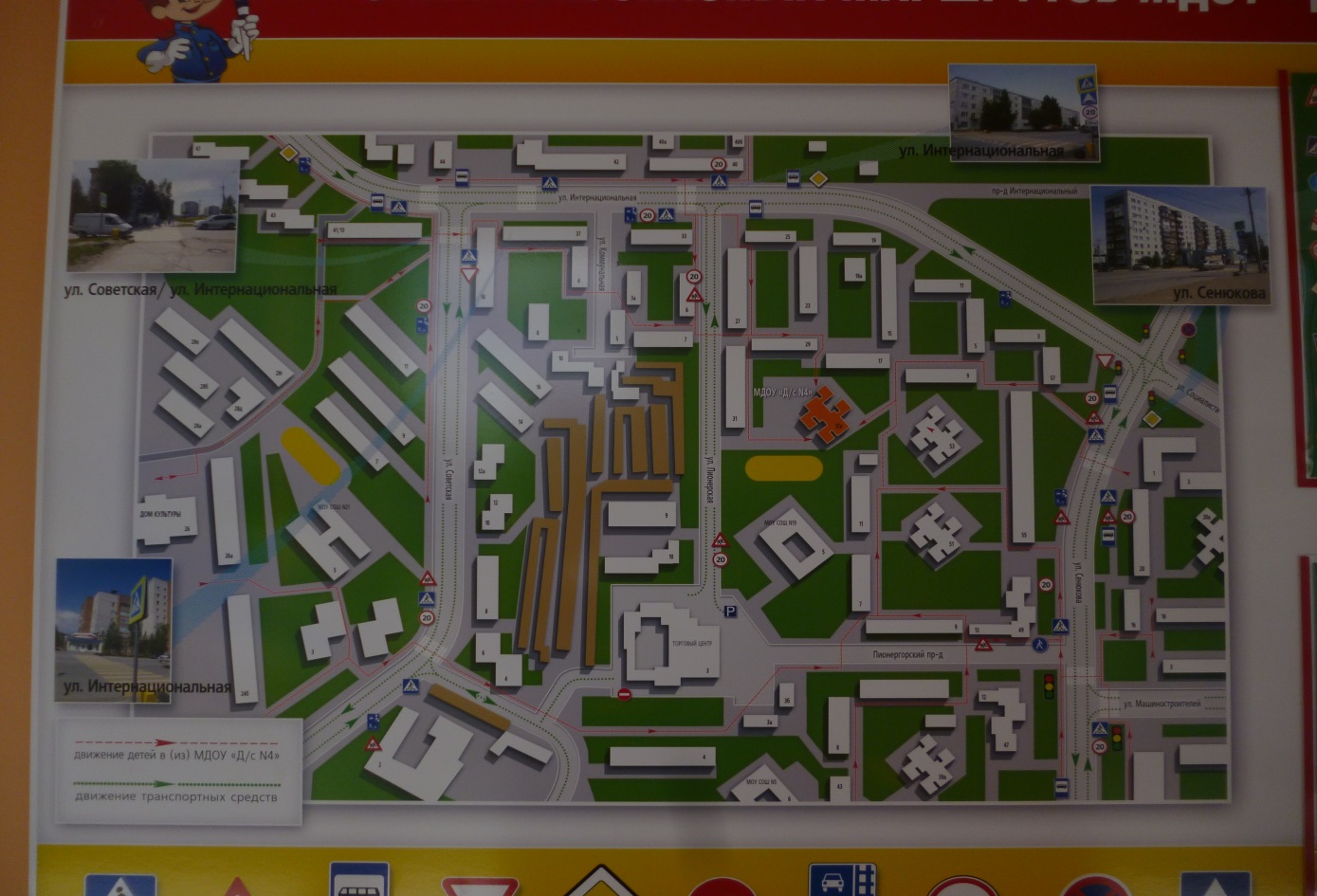 